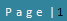 Career Objective	Intend to build a career in a leading corporate with committed and dedicated 	people, which will help me explore my potential. 	Willing to work as intense team player in a service oriented and creative 	environment, thereby contribute to the growth of the organization.Profile Summery		Date of Birth:		September 19, 1986	Gender:			Male	Nationality:		Indian	Marital Status:		Single	Languages Known:	English, Hindi, Tamil & MalayalamEmployment	History	Kingdom of Bahrain	Designation: Computer Technician	Duration: April 2014 to date					(2 years, Cont..)	Job Role:Reporting to the owner of the firm.Managing the facility. Servicing/Troubleshooting Desktops, Laptops, Network Devices, OS Installation etc.Provide onsite support for customers and clients for Access Control and CCTV systems.Perform routine maintenance task including installation, patching, updating firmware and run network monitoring. Update records of installed hardware and software, maintain inventory and perform scheduled backup.Develop and refine business plans, policies and procedures in line with changing trends in business.	Skills Applied:IT/Network management skills.Customer service and people dealing skills.Accounting and administration skills.Windows family operating systems and antivirus applications.MS Office, Adobe Photoshop and other software.Advance internet skills.	ACCENTURE Services Private Ltd.	Bangalore, Karnataka, India.	Designation: Desktop Support Engineer (Contractor)	Duration: December 2010 to March 2014			(3 years, 3 months)	Contracting Agency:  Resource Square Solutions Pvt Ltd.	Job Role:Reporting to the Team Manager.Carryout investigation, diagnosis, resolution and recovery for hardware or software issues for end users as per ITIL norms.Adhere to organization’s standards in IT management & follow SLAs in dealing with incidents.Deployment, configuration and testing of desktops, laptops, printers, network devices and servers. Manage service requests, patching, upgrades, scheduled maintenance, etc.Manage DHCP and Active Directory services.Create, modify, and manage Users accounts, OUs & Groups as per request. Perform backup operations, daily systems monitoring, redundancy check and security audits to make sure all devices and peripherals are in compliance with the organization’s prescribed standards. Collaborate and assist tier-III team in dealing with critical incidents to prevent/minimize operational downtime.	Skills Applied:IT/Network management skills ( ITIL v3 standard)In-depth diagnosis and troubleshooting skills.Customer handling skills.Excellent oral and writing (e-mail) skills.Team management and documentation skills.Expert technology problem solver with an ability to effectively prioritize tasks.	ALLSEC Technologies.	Chennai, Tamil Nadu, India.	Designation: Customer Care Executive	Duration: June 2008 to September 2010.			(2 years, 3 months)	Job Role:Reporting to the Team Leader.Customer focused service process with on-call/remote assistance service for a global consumer electronics company. Interact with customers to provide technical information in response to inquiries, concerns, and requests about products.Document all transactions as per the standard operating procedures.Identify and escalate priority issues.Follow up with customers & client wherever necessary.Accountable for providing training to newly recruited executives.		Skills Applied:Detail oriented approach in following operational procedures.In depth learning, analysis and troubleshooting skills.Professional communication skills.Positive attitude towards assisting customers and clients.	DECS Technologies.	Kozhikode, Kerala, India.	Designation: System Engineer (Part Time)	Duration: June 2006 to April 2008. 				(1 year, 10 months)	Job Role:Deliver onsite service and support on demand basis. Liable to provide system updates, patching and timely maintenance.Check peripheral devices like printers, scanners and projectors to resolve associated problems.Educational	Academic:Background	Secondary:	Amrutha Public School				Vatakara, Kozhikode Dist, Kerala.	Course: 		All India Secondary School Education	Higher Secondary:	JTS - Technical Higher Secondary School (Vocational)					Vatakara, Kozhikode Dist, Kerala.	Course: 			Vocational Higher Secondary Education	Technical:	Diploma in Computer Application	IIBM Institute of Business Management, Meerut, India	Major Subjects:	Computer Fundamentals				Database Management				IT & Management	Master Program in Computer Application	IIBM Institute of Business Management, Meerut, India	Major Subjects:	Operating Systems, DBMS				Information Technology				Strategic Management				E-CommerceHobbies & Interests	--Graphic designing and editing.	--Travelling & photography.	--Aviation enthusiast.Job Seeker First Name / CV No: 1800840Click to send CV No & get contact details of candidate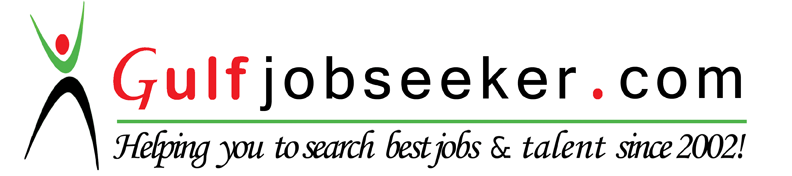 